№ 27                                                                                  17 марта 2020 годаЧетвертый созыв                                                                  Р Е Ш Е НИЕСобрания депутатов Зеленогорского сельского поселенияО внесении изменений и дополнений в Устав Зеленогорского сельского поселения Моркинского муниципального района Республики Марий ЭлВ соответствии с Федеральным законом от 6 октября 2003 г. 
№ 131-ФЗ «Об общих принципах организации местного самоуправления в Российской Федерации»,Собрание депутатов Зеленогорского сельского поселения РЕШИЛО:1.Внести в Устав Зеленогорского сельского поселения Моркинского муниципального района Республики Марий Эл, утвержденный решением Собрания депутатов муниципального образования «Зеленогорское сельское поселение» от 15 августа 2019 г. № 184 следующие изменения и дополнения:1.1.Часть 2 статьи 1 дополнить абзацем шестым следующего содержания:«- в текстах муниципальных правовых актов.»;1.2. Часть 1 статьи 2 изложить в следующей редакции:«1. Структуру органов местного самоуправления поселения составляют:1) представительный орган поселения:полное наименование:Собрание депутатов Зеленогорского сельского поселения Моркинского муниципального района Республики Марий Эл;сокращенное наименование:Собрание депутатов Зеленогорского сельского поселения (далее в тексте настоящего Устава - Собрание депутатов);2) глава поселения:полное наименование:Глава Зеленогорского сельского поселения Моркинского муниципального района Республики Марий Эл;сокращенное наименование:Глава Зеленогорского сельского поселения (далее в тексте настоящего Устава - Глава поселения); 3) исполнительно - распорядительный орган поселения:полное наименование:Зеленогорская сельская администрация Моркинского муниципального района Республики Марий Эл;сокращенное наименование:Зеленогорская сельская администрация (далее в тексте настоящего Устава – администрация поселения).»;1.3. Пункт 20 части 1 статьи 3  изложить в следующей редакции:«20)утверждение генеральных планов поселения, правил землепользования и застройки, утверждение подготовленной на основе генеральных планов поселения документации по планировке территории, выдача разрешений на строительство (за исключением случаев, предусмотренных Градостроительным кодексом Российской Федерации, иными федеральными законами), разрешений на ввод объектов
в эксплуатацию при осуществлении строительства, реконструкции объектов капитального строительства, расположенных на территории поселения, утверждение местных нормативов градостроительного проектирования поселения, резервирование земель и изъятие земельных участков в границах поселения для муниципальных нужд, осуществление в случаях, предусмотренных Градостроительным кодексом Российской Федерации, осмотров зданий, сооружений и выдача рекомендаций об устранении выявленных в ходе таких осмотров нарушений, направление уведомления
о соответствии указанных в уведомлении о планируемых строительстве или реконструкции объекта индивидуального жилищного строительства или садового дома (далее - уведомление о планируемом строительстве) параметров объекта индивидуального жилищного строительства или садового дома установленным параметрам и допустимости размещения объекта индивидуального жилищного строительства или садового дома на земельном участке, уведомления о несоответствии указанных в уведомлении о планируемом строительстве параметров объекта индивидуального жилищного строительства или садового дома установленным параметрам и (или) недопустимости размещения объекта индивидуального жилищного строительства или садового дома на земельном участке, уведомления о соответствии или несоответствии построенных или реконструированных объекта индивидуального жилищного строительства или садового дома требованиям законодательства о градостроительной деятельности при строительстве или реконструкции объектов индивидуального жилищного строительства или садовых домов на земельных участках, расположенных на территории  поселения, принятие в соответствии с гражданским законодательством Российской Федерации решения о сносе самовольной постройки, решения о сносе самовольной постройки или ее приведении в соответствие с предельными параметрами разрешенного строительства, реконструкции объектов капитального строительства, установленными правилами землепользования и застройки, документацией по планировке территории, или обязательными требованиями к параметрам объектов капитального строительства, установленными федеральными законами (далее также - приведение в соответствие с установленными требованиями), решения об изъятии земельного участка, не используемого по целевому назначению или используемого с нарушением законодательства Российской Федерации, осуществление сноса самовольной постройки или ее приведения в соответствие с установленными требованиями в случаях, предусмотренных Градостроительным кодексом Российской Федерации;»;1.4. Часть 1 статьи 3 дополнить пунктом 31.1 следующего содержания:«31.1) до 1 января 2017 года предоставление сотруднику, замещающему должность участкового уполномоченного полиции, и членам его семьи жилого помещения на период выполнения сотрудником обязанностей по указанной должности;»;1.5.Абзацы 1, 2  части 2  статьи 3 изложить в следующей редакции:«2.Органы местного самоуправления поселения, вправе заключать соглашения с органами местного самоуправления Моркинского муниципального района Республики Марий Эл о передаче им осуществления части своих полномочий по решению вопросов местного значения за счет межбюджетных трансфертов, предоставляемых из бюджета поселения
в бюджет Моркинского муниципального района Республики Марий Эл в соответствии с Бюджетным кодексом Российской Федерации.Соглашение о передаче полномочий подписывается Главой администрации поселения на основании решения Собрания депутатов. Инициировать передачу осуществления части полномочий по решению вопросов местного значения поселения могут органы местного самоуправления Моркинского муниципального района Республики Марий Эл, либо органы местного самоуправления поселения.»;1.6.Пункт 13 части 1 статьи 4 изложить в следующей редакции:«13)осуществление мероприятий в сфере профилактики правонарушений, предусмотренных Федеральным законом от 23 июня 2016 г. №182- ФЗ  «Об основах системы профилактики правонарушений в Российской Федерации»;»;1.7.Часть 2 статьи 11 признать утратившей силу;1.8. В наименовании статьи 13 слова «, общественные обсуждения» исключить.Часть 6 статьи 13 изложить в следующей редакции:«6. По проектам генеральных планов, проектам правил землепользования и застройки, проектам планировки территории, проектам межевания территории, проектам правил благоустройства территорий, проектам, предусматривающим внесение изменений в один из указанных утвержденных документов, проектам решений о предоставлении разрешения на условно разрешенный вид использования земельного участка или объекта капитального строительства, проектам решений о предоставлении разрешения на отклонение от предельных параметров разрешенного строительства, реконструкции объектов капитального строительства, вопросам изменения одного вида разрешенного использования земельных участков и объектов капитального строительства на другой вид такого использования при отсутствии утвержденных правил землепользования и застройки проводятся публичные слушания, порядок организации и проведения которых определяется решением Собрания депутатов с учетом положений законодательства о градостроительной деятельности.»;1.9.Пункт 11 части 5 статьи 25 изложить в следующей редакции:«11) в иных случаях, установленных Федеральным законом «Об общих принципах организации местного самоуправления в Российской Федерации» и иными федеральными законами.»;1.10. Часть 7 статьи 25 дополнить абзацем 2 следующего содержания:«Полномочия депутата прекращаются досрочно в случае несоблюдения ограничений, запретов, неисполнения обязанностей, установленных Федеральным законом от 25 декабря 2008 г. № 273-ФЗ «О противодействии коррупции», Федеральным законом от 3 декабря 2012 г. № 230-ФЗ «О контроле за соответствием расходов лиц, замещающих государственные должности, и иных лиц их доходам», если иное не предусмотрено Федеральным законом «Об общих принципах организации местного самоуправления в Российской Федерации».»;1.11.Абзац 8 части 1 статьи 26 изложить в следующей редакции:«- иные формы деятельности, предусмотренные федеральным законодательством, законодательством Республики Марий Эл и муниципальными правовыми актами поселения.»;1.12.Главу 3 дополнить статьей 27.1. следующего содержания: «Статья 27.1. Избрание представителей в Собрание депутатов Моркинского муниципального района Республики Марий Эл.1. В состав Собрания депутатов Моркинского муниципального района Республики Марий Эл входят по должности Глава поселения и один депутат Собрания депутатов, избираемый из состава Собрания депутатов.2.Депутат Собрания депутатов, делегируемый 
в Собрание депутатов Моркинского муниципального района Республики Марий Эл, избирается на первой организационной сессии вновь избранного Собрания депутатов открытым голосованием.3. Избранным в Собрание депутатов Моркинского муниципального района Республики Марий Эл считается кандидат, получивший большинство голосов от установленного числа депутатов Собрания депутатов.Решение Собрания депутатов  об избрании Главы поселения и об избрании депутата Собрания депутатов поселения депутатом Собрания депутатов Моркинского муниципального района 
Республики Марий Эл в трехдневный срок со дня принятия соответствующего решения направляется в Собрание депутатов Моркинского муниципального района Республики Марий Эл.4. Депутат Собрания депутатов, делегируемый в Собрание депутатов Моркинского муниципального района Республики Марий Эл, должен быть избран не позднее одного месяца со дня избрания Собрания депутатов в новом составе.В случае досрочного прекращения полномочий Собрания депутатов Моркинского муниципального района Республики Марий Эл и (или) досрочного прекращения полномочий депутата Собрания депутатов, избранного в Собрание депутатов Моркинского муниципального района Республики Марий Эл, Собрание депутатов в течение одного месяца со дня возникновения одного из таких оснований обязано избрать нового депутата Собрания депутатов в Собрание депутатов Моркинского муниципального района Республики Марий Эл.»;1.13.Часть 1 статьи 28 изложить в следующей редакции:«1. Организацию деятельности Собрания депутатов осуществляет Глава поселения, избираемый Собранием депутатов из своего состава и исполняющий полномочия его председателя. Глава поселения является высшим должностным лицом поселения.Глава поселения избирается Собранием депутатов на первом заседании открытым голосованием. Порядок избрания Главы поселения определяется Регламентом Собрания депутатов поселения.Срок полномочий Главы поселения составляет 5 лет.»;1.14. Часть 6 статьи 30 признать утратившей силу;1.15.Абзац 19 части 1 статьи 31 признать утратившим силу;1.16.Абзацы 20, 21 статьи 31 считать соответственно абзацами 19, 20;1.17. Абзац 7 части 4 статьи 32  признать утратившим силу;1.18.Часть 9 статьи 32 дополнить абзацем 4 следующего содержания: «-обеспечивает осуществление администрацией поселения полномочий по решению вопросов местного значения и отдельных государственных полномочий, переданных органам местного самоуправления поселения федеральными законами и законами Республики Марий Эл.»;1.19.Часть 3 статьи 34 изложить в следующей редакции: «3. Избирательная комиссия поселения формируется в количестве 8 членов с правом решающего голоса.»;1.20.Пункты 2, 3 части 1 статьи 35 изложить в следующей редакции:«2) решения Собрания депутатов;3) постановления и распоряжения Главы поселения, постановления и распоряжения администрации поселения.»;1.21.Часть 3 статьи 35 дополнить абзацем 2 следующего содержания: «Глава поселения в пределах своих полномочий, установленных Уставом и решениями Собрания депутатов, издает постановления 
и распоряжения по вопросам организации деятельности Собрания депутатов. Глава поселения издает постановления и распоряжения 
по иным вопросам, отнесенным к его компетенции Уставом 
в соответствии с Федеральным законом «Об общих принципах организации местного самоуправления в Российской Федерации», другими федеральными законами.»;1.22.Статью 38 дополнить частью 7 следующего содержания:«7. От имени поселения приобретать и осуществлять имущественные и иные права и обязанности, выступать в суде без доверенности может глава администрации поселения.»;1.23. Часть 2 статьи 39 изложить в следующей редакции:«2.Администрация поселения обеспечивает составление проекта бюджета и среднесрочного финансового плана, вносит его с необходимыми документами и материалами на утверждение Собрания депутатов, разрабатывает и утверждает методики распределения и (или) порядки предоставления  межбюджетных  трансфертов, если  иное не предусмотрено  Бюджетным кодексом Российской Федерации, обеспечивает исполнение бюджета и составление бюджетной отчетности, представляет отчетоб исполнении бюджета на утверждение Собрания депутатов, обеспечивает управление муниципальным долгом, осуществляет иные полномочия, определенные Бюджетным кодексом Российской Федерации и (или) принимаемыми в соответствии с ним муниципальными правовыми актами регулирующими бюджетные правоотношения.».2.Поручить Главе Зеленогорского сельского поселения направить настоящее решение на государственную регистрацию 
в Управление Министерства юстиции Российской Федерации 
по Республике Марий Эл.3. Настоящее решение подлежит официальному обнародованию после его государственной регистрации и вступает в силу после его официального обнародования.  Глава Зеленогорского сельского поселения                                   Г.С.Хуснутдинов                     Ял шотан Зеленогорск илемындепутат–влакын Погынжо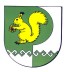 Собрание депутатов    Зеленогорского сельского поселения